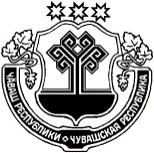 О признании утратившим силу постановления администрации Можарского сельского поселения Янтиковского района от 18.09.2019 № 43 «Об утверждении Порядка передачи в аренду объектов недвижимости, включенных в перечень муниципального имущества Можарского  сельского поселения для предоставления его во владение и (или) в пользование на долгосрочной основе (в том числе по льготным ставкам арендной платы) субъектам малого и среднего предпринимательства и организациям, образующим инфраструктуру поддержки субъектов малого и среднего предпринимательства»Администрация Можарского сельского поселения Янтиковского района постановляет:Признать утратившим силу постановление администрации Можарского сельского поселения Янтиковского района от 18.09.2019 № 43 «Об утверждении Порядка передачи в аренду объектов недвижимости, включенных в перечень муниципального имущества Можарского  сельского поселения для предоставления его во владение и (или) в пользование на долгосрочной основе (в том числе по льготным ставкам арендной платы) субъектам малого и среднего предпринимательства и организациям, образующим инфраструктуру поддержки субъектов малого и среднего предпринимательства»Настоящее постановление вступает в силу со дня его официального опубликования. Глава  Можарского сельского  поселения Янтиковского района                                                   А.В. ЕгоровЧУВАШСКАЯ РЕСПУБЛИКАЯНТИКОВСКИЙ РАЙОНЧĂВАШ РЕСПУБЛИКИТĂВАЙ РАЙОНĚЧУВАШСКАЯ РЕСПУБЛИКАЯНТИКОВСКИЙ РАЙОНМУЧАР ЯЛ ПОСЕЛЕНИЙĚН АДМИНИСТРАЦИЙĔЙЫШĂНУ25 август 2022 Ç  33 № Мучар ялěАДМИНИСТРАЦИЯ МОЖАРСКОГО СЕЛЬСКОГО ПОСЕЛЕНИЯПОСТАНОВЛЕНИЕ25 августа 2022г.  № 33село МожаркиМУЧАР ЯЛ ПОСЕЛЕНИЙĚН АДМИНИСТРАЦИЙĔЙЫШĂНУ25 август 2022 Ç  33 № Мучар ялě